Mrs. L.A. Ruff, Clerk of the Council, Street Parish Rooms, 6 Leigh Road, Street, Somerset   BA16  0HA  Tel.  01458440588 Email   assistant@street-pc.gov.uk               Website   www.street-pc.gov.uk12th August 2021			PLEASE  NOTE  VENUE  DATE  TIMEDear Sir/Madam,You are summoned to attend a meeting of the Planning Committee which will be held on the ground floor of the Parish Rooms, 6 Leigh Rd, Street on TUESDAY 21st September at 6:30 PM for the purpose of transacting the business specified in the following agenda.  Public Question Time will commence at approximately 6:25 pm.  The Chair will allow each person who has registered with the Clerk to speak for up to 3 minutes on any subject/s and will firstly explain the procedures for the meeting.  Numbers will be restricted in accordance with Covid guidance at the time.  All attendees except children under 16 years will be required to check in by scanning the NHS QR code poster or providing their name and number.  Rules must be adhered to including social distancing, wearing a mask and hand sanitizing.  Anyone experiencing Covid symptoms must not attend.  It may be necessary to invite people into the meeting in several sessions to keep within permitted numbers.  Alternatively, residents are encouraged to make written representations on issues rather than attending in person – contact details above.  In accordance with standing orders 13 c and d, a member with a disclosable pecuniary interest must leave the meeting and be placed in the waiting room during the relevant item of business, unless permitted to remain following the grant of a dispensation.  Councillorswith an interest in relation to any item of business being transacted at a meeting under Appendix B (Other Interests) or where a matter relates to a financial interest of a friend, relative or close associate, may (i) make representations, (ii) answer questions and (iii) give evidence relating to the business being transacted but must thereafter leave the meeting and be placed in the waiting room, unless permitted to remain following the grant of a dispensation.  At a convenient time, the Chair will also give this opportunity to any members of the public who have registered to speak with the Clerk prior to the meeting.Yours faithfully,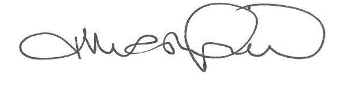 J MarshfieldAssistant Clerk of the CouncilAGENDA1.	APOLOGIES FOR ABSENCE - acceptance of any reasons offered.2.	MINUTES To approve as a correct record the minutes of the meeting of the Council held on 17th August 2021 (attached) Pages 23.	DECLARATIONS OF INTEREST AND DISPENSATIONS	To receive declarations of interest from Councillors on agenda items and to	receive written requests for dispensations for disclosable pecuniary interests	(if any).  Clerk to grant any requests for dispensation as appropriate.4. 	PLANNING APPLICATIONS & DECISIONS Page 3To:  Councillors P. Birch, D. Knibbs, A. Leafe, L. Mogg, T.W.E. Napper, L. WolfersAGENDA ITEM 2:STREET PARISH COUNCILMeeting of the Planning Committee held in the Library at Street Parish Rooms, 6 Leigh Road, Street 17th August 2021 at 6:30 pm           PRESENT:            	 Councillors, A Leafe, L Mogg, L Wolfers           	APOLOGIES:          Councillors P Birch, D Knibbs, T Napper.  		IN ATTENDANCE:  J Marshfield – Assistant Clerk 		Due to the Planning Committee Chair and Vice Chair unable to attend the meeting Cllr. L Wolfers took the chair for the meeting.	                    12.        MINUTES  	The minutes of the meeting held on 20th July 2021 which had been		circulated, were approved as a correct record, and signed by the Chair. 13.	DECLARATIONS OF INTEREST AND DISPENSATIONS 	None received.14.	PLANNING APPLICATIONS The Assistant Clerk submitted a report which had been circulated.2021/1591/HSE Erection of single storey rear extension 25 Ivythorn Road Street - APPROVAL2021/1377/FUL Removal of existing lean-to bathroom to be replaced by erection of 2 storey extension and erection of ground floor lean-to roof with top-lighting at 51 Brooks Road Street - APPROVAL2021/1736/HSE Extension of existing garage into ancillary accommodation at 8 Dove Cots Close Street – APPROVAL2021/1769/HSE Front Garage and Porch at 2 Poplar Road Street - APPROVAL           NOTE - 0 new units approved – 1 since May 2021.The meeting ended at 6:45 pm.Chair ______________________________AGENDA ITEM 4:2021/1836/FUL Change of use from retail (A1) to dwelling houses (C3) & creation ofno.2 dwelling houses 159 High Street, Street for Mr Power - C Pearce – Reply-10.9.21.2021/1930/HSE Partial demolition of existing single storey side extension. Erectionof rear single storey extension, Infill to front elevation between existing garage and house at 9 Russett Road Street for Mrs Neil – C Rogers – Reply 28.9.21      3.   2021/1806/HSE Proposed two storey and single storey extension to south 	Elevation 46 Brooks Road, Street for Mr. and Mrs. Pugh – J Cawsey – Reply 30.9.21      4.   2021/2005/HSE Rear single storey extension 20 Culliford Close, Street for Mr. J. Higgins – J Alvis – Reply 5.10.21      5.   2021/2014/HSE Erection of first floor front extension, a single storey rear extension and internal alterations 15 Housman Road, Street for Mr. R. Malone – J Alvis – Reply 6.10.21